Chapitre 6DISTANCESI – SegmentDéfinition : La longue     ur d’un segmen     t [A B] est la dista    nce entre ses extré      mités A et B.Cette longueur est notée AB ou BAExemples :AB = 4,2 cm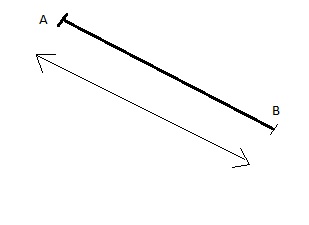 Définition : Le milie           u d’un segment [AB] est le poi  nt à égale distance des extrémités A et B. Et I est sur le segment. Ce qui signifie :  I [AB] et AI  = IBExemple :    II – Cercle – DisqueDéfinition : Le cercle de centre O et de rayon R est l ’ensemble des points situés à la même distance R du point O.Exemple : Tracer un cercle Ɛ de centre O et de rayon 5 cm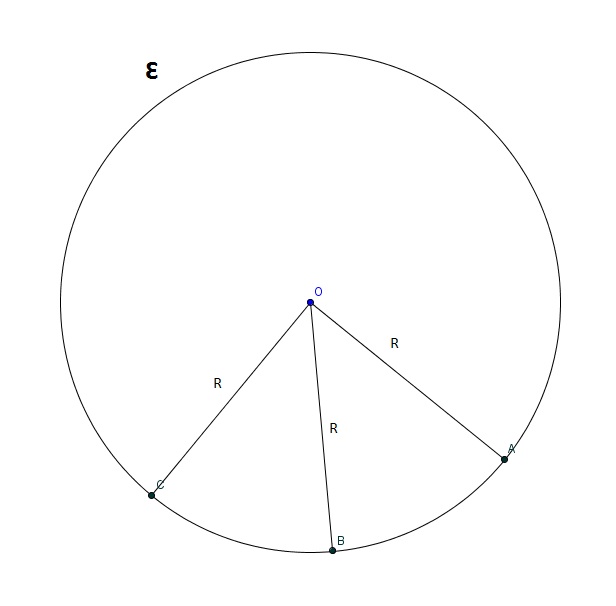 Ɛ est le cercle de centre O et de rayon R = 5 cmA Ɛ donc [OA] est un rayonDonc OA = OB = OC = 5 cmPropriétés :Quand ces points appartiennent à un même cercle, alors ces points sont situés à égale distance du centre. Quand ces points sont situés à égale distance d’un point O, alors ces points appartiennent à un même cercle de centre O.Définitions :Une corde d’un cercle est un segment qui joint deux points du cercleUn diamètre d’un cercle est une corde de ce cercle qui passe par le centre du cercle. Un arc de cercle  AB     est une portion de cercle comprise entre les points A et BLe disque  D et de rayon R est la surface limitée par le cercle de centre O et de rayon R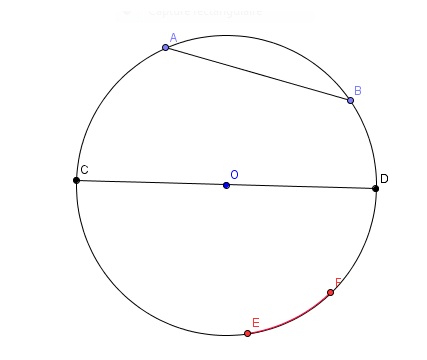 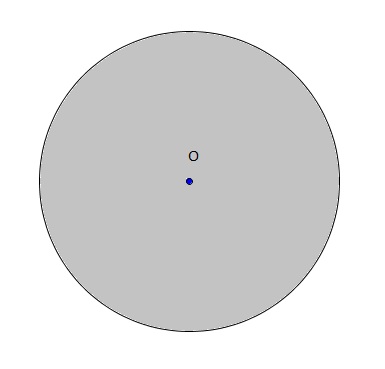 Corde [AB] – Diamètre [CD]                                                Dis         que Arc-de-cercle    EFRemarque : On dit que les points C et D sont diamétralement opposés.Remarque : Le périmètre P d’un cercle (Ɛ) de rayon R est donné par la formule suivante :P = 2 x  x R                                (2R :   deux « pi » erre : deux pierres)P = D x                                           sachant que  = 3,14Exemple :Calculer le périmètre d’un cercle de rayon 5 cmIII – Médiatrice d’un segmentDéfinition : La médiatrice d’un segment est la droite qui coupe perpendiculairement ce segment en son milieu.Exemple :Propriétés :Si un point appartient à la médiatrice d’un segment, alors ce point est à la même distance des extrémités du segment.Si un point est à la même distance des extrémités d’un segment, alors ce point appartient à la médiatrice de ce segment. Exemples d’utilisation :Tracer un segment [AB] de 9 cmConstruire la médiatrice (d) de [AB]Placer un point M appartenant à (d)Que peut-on dire du triangle ABM ? Justifier.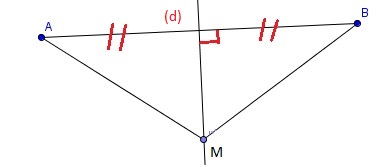 Je sais que (d) est la médiatrice du segment [AB] et M appartient à (d)Or, si un point appartient à la médiatrice du segment, alors ce point est à égale distance des extrémités de ce segment.Donc :        AM = MB     Le triangle AMB est isocèle en MLa deuxième propriété permet d’avoir une méthode de construction de la médiatrice d’un segment.Méthode de construction de la médiatrice d’un segment (avec une règle non graduée et un compas) :Remarque :I – SegmentII – Cercle – DisqueIII – Médiatrice d’un segment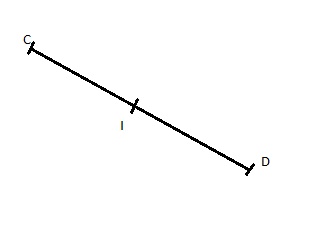 CD=5,2 cm                                                            I est le milieu de [CD]Donc   I  [CD]Et IC = ID = 5,2 : 2 = 2,6 cmRéponse :P = 2 x  x RP = 2 x  x 5P  31,4Le périmètre d’un cercle de rayon 5 vaut environ 31,4 cm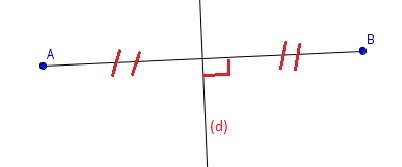 (d)  (AB)La droite (d) passe par le milieu du segment [AB]Donc (d) est la médiatrice de [AB]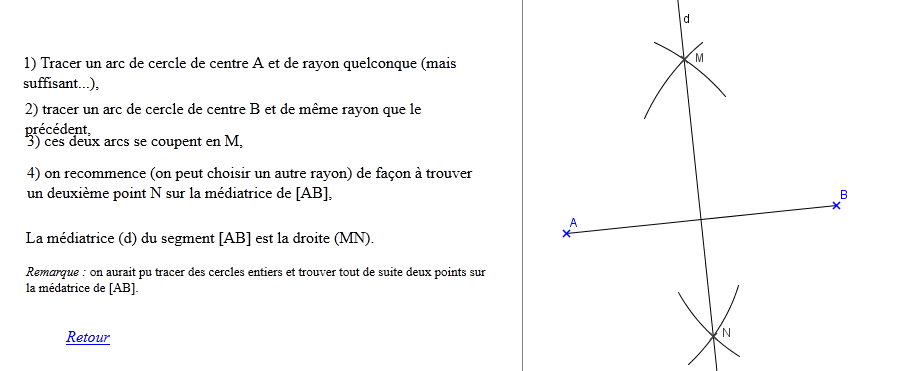 J’ouvre mon compas suffisamment grandJe trace deux arcs de cercle de centre AEn gardant la même ouverture, je trace deux arcs de cercle de centre BJ’obtiens deux points d’intersection donnés par les arcs de cercle, qui appartiennent à la médiatrice de [AB], car ils sont à la même distance de A et de BEn reliant ces deux points, j’ obtiens la médiatrice de [AB]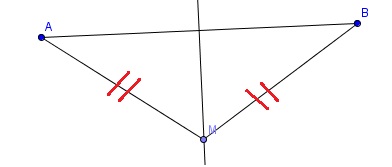 On dit que le point M est équidistant des points A et B.longueurmilieusegmentégale distanceextrémitésextrémitéslongueurmilieudistancepointAB=pointscerclerayonmême distancecentreTracersituéségale distanceappartiennentsituéspointsmême cerclearc de cercle  disque  diamètreportion de cerclediamétralement opposéscordesegmentsurface limitéeDisque D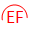 [AB]cercle Ɛpérimètre Pformulerayonrayon Rpérimètreenvirondeux pierressegmentmédiatriceperpendiculairementmilieusegmentdroiteappartientmême distanceextrémitésmilieumédiatriceappartientmême distanceextrémitésTracerConstruirePlacerJustifierDiremédiatriceextrémitésappartient à la médiatriceisocèlemédiatriceà égale distancepropriétéméthode de constructioncompasouverturepoints d’intersectionarcs de cerclemédiatricetracemême distancereliantobtiensappartiennentMéthode de constructionéquidistant